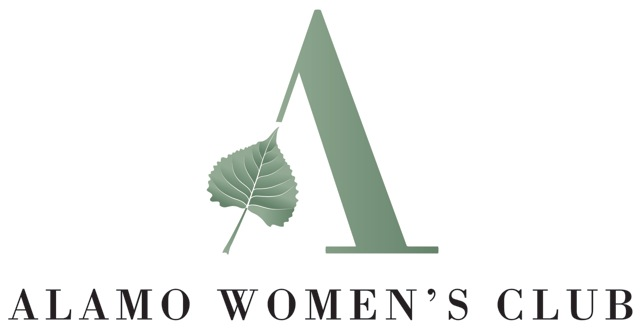  NEW Member ApplicationPlease Print:      Name: _______________________________________ Spouse’s name: 	Address: ______________________________________ City: _____________________ Zip: 	Home phone: _______________Cell: ______________ E-mail Address: 	Birthdate (month/day) _______ /_______                                                                                                                                                          How did you learn about AWC? Friend: _____________ Newspaper: ___ Web Site: ___ Other 	Emergency Contact:  ________________________Relationship:__________ Phone: ______________AWC Club Obligations: Every member must serve on Kitchen Crew AND be a member of a committeeKitchen Crew: Choose one month during the year to be on Kitchen Crew          Sep         Oct         Nov & Dec         Jan         Feb         Mar         Apr         May         JunFundraiser Committees: Crab Feed – January                               Author’s Faire – MayAreas of Interest?  These are our social clubs….pick a couple to join!Book Club _____ Hiking _____ MahJong Club _____ Nosh & Explore (Day Excursions) ______Wine & Dine ______ Golf & Giggles_____ Stitch In Time _____  Canasta _____*Please check our website www.alamowomensclub.org for more info about our Philanthropies.                           Signups for upcoming philanthropic events are done at our monthly Business Meetings.      Other organizations with which you are or have been affiliated: 	Your hobbies/interests: 	Special Training: 	Current/Previous work experience: _____________________________________________________Computer Skills: Word: ______ Excel: ______ Publisher: ______ Other: 	I, ______________________________________, as a member of the Alamo Women’s Club, will support the Club through my participation on one or more committees and will volunteer at one monthly business meeting and one luncheon per year for kitchen duty.Signed: ______________________________________________________________ Date: 	Please return to AWC Membership Chair, PO Box 151, Alamo CA 94507; along with a $145 check (dues & initiation fees) payable to Alamo Women’s Club      Phone (925-575-7706)Rev. August 2019